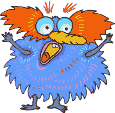 Задание № 1Задание № 2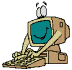 Мои достиженияЯ помог Пятикусам,  жителям планеты Пятилидия, восстановить уничтоженные вирусами компьютерные схемы!Я горжусь знанием таблицы умножения на 2, 3, 4!Я знаю таблицу умножения на 5!Я уверен, что мои знания мне пригодятся в жизни!1х5=  52х5=103х5=154х5=205х5=6х5 7х  = 8   =  х5 =  х   =50